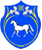 РОССИЙСКАЯ ФЕДЕРАЦИЯРЕСПУБЛИКА ХАКАСИЯ АДМИНИСТРАЦИЯ ЦЕЛИННОГО СЕЛЬСОВЕТА ПОСТАНОВЛЕНИЕ«10» декабря 2020г.                    с. Целинное                                       № 86О внесении изменений в постановление администрацииЦелинного сельсовета от 26.07.2010 № 33 «Об утверждении порядка уведомления представителя нанимателя (работодателя) о фактах обращения в целяхсклонения муниципального служащего к совершению  коррупционных правонарушений»        В  соответствии с Федеральным законом от 06.10.2003 г. № 131- ФЗ «Об общих принципах организации местного самоуправления в Российской Федерации», постановлениям  администрации  Целинного сельсовета от  11.02.2013г.  № 33  «Об  утверждении  Порядка  разработки  и  утверждения  административных регламентов предоставления государственных и муниципальных услуг   на территории Целинного сельсовета Ширинского района Республики Хакасия», Уставом муниципального образования Целинный  сельсовет, администрация Целинного сельсовета ПОСТАНОВЛЯЕТ:1. Внести в  административный  регламент  по предоставлению муниципальной услуги от 26.07.2010 № 33 «Об утверждении порядка уведомления представителя нанимателя (работодателя) о фактах обращения в целях склонения муниципального служащего к совершению коррупционных правонарушений» следующие изменения:1) п. 3 настоящего регламента дополнить п.п. 3.4 следующего  содержания: - «Уведомления муниципального служащего регистрируется в журнале регистрации уведомлений в день его поступления в уполномоченный орган и передается представителю комиссии по урегулированию конфликта интересов на муниципальной службе для принятия решения о проведении проверки».2) п. 3 настоящего регламента дополнить п.п. 3.5 следующего  содержания:- «Уведомления муниципального служащего рассматривается комиссией по урегулированию конфликта интересов на муниципальной службе в течение 2-х рабочих дней».2. Постановление вступает в силу после его официального опубликования (обнародования) и подлежит размещению на официальном сайте Целинного сельсовета.3.  Контроль  за  исполнением  постановления  оставляю за собой.Глава Целинного сельсовета                                                           Т.И. Морозова                                                                                   